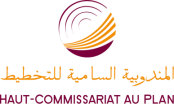 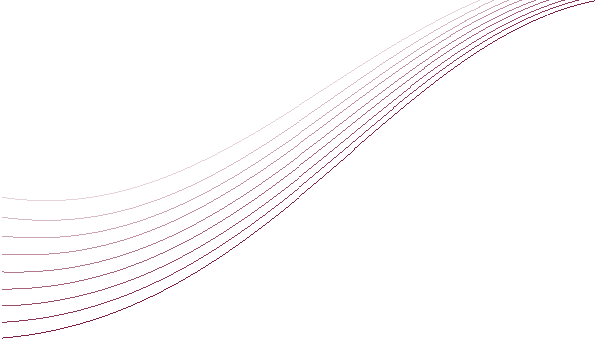 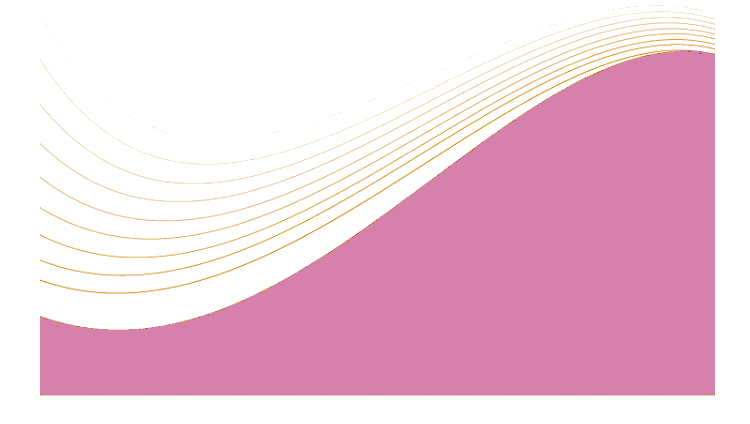 لأجل طلبات الاقتناء أو الاشتراك في المنشورات الإحصائية للمندوبية الساميـة للتخطيـط ، يرجى الاتصال بمصلحة التوثيق والتوزيع التابعة لمديرية الإحصاء ، زنقة محمد بالحسن الوزاني ، أكدال العالي ، ص.ب. 178 ، 10001 الربـاط - المغـربالهاتف : (212) 05.37.27.29.00 - الفاكس : (212) 05.37.77.32.17البريد الإلكتروني : statguichet@hcp.ma   لـمـحـة حـول المنهجيـة  APERÇU METHODOLOGIQUE     الرقم الاستدلالي للإنتـاج الصناعـي، الطاقي والمعدنـي        INDICE DE LA PRODUCTION INDUSTRIELLE,ENERGETIQUE ET MINIEREأسـاس 100 : 2015 : 100 Baseالفصل الرابع 2120 4ème Trimestreنظـــرة عـامــــةVUE D'ENSEMBLEالرقم الاستدلالي للإنتـاج حسب الفـروع وأجـزاء الفروعINDICE DE LA PRODUCTION  PAR BRANCHE ET SOUS-BRANCHE أسـاس 100 :  2015 : 100      Base الفصل الرابع 2021 4ème Trimestreالرقم الاستدلالي للإنتـاج حسب الفـروع وأجـزاء الفروع )تابع(INDICE DE LA PRODUCTION PAR BRANCHE ET SOUS-BRANCHE (suite) أسـاس 100 :  2015 : 100         Baseالفصل الرابع 2021         4ème Trimestreالرقم الاستدلالي للإنتـاج حسب الفـروع وأجـزاء الفروع  )تابع(INDICE DE LA PRODUCTION PAR BRANCHE ET SOUS-BRANCHE (suite) أسـاس 100 :  2015 : 100 Baseالفصل الرابع 2021  4ème Trimestreالرقم الاستدلالي للإنتـاج حسب الفـروع وأجـزاء الفروع  )تابع( INDICE DE LA PRODUCTION PAR BRANCHE ET SOUS-BRANCHE (suite) أسـاس 100 :  2015 : 100  Baseالفصل الرابع 2021  4ème Trimestreالرقم الاستدلالي للإنتـاج حسب الفـروع وأجـزاء الفروع )تابع(INDICE DE LA PRODUCTION PAR BRANCHE ET SOUS-BRANCHE (suite)  أسـاس 100 :  2015 : 100 Baseالفصل الرابع 2021   4ème Trimestreالرقم الاستدلالي للإنتـاج حسب الفـروع وأجـزاء الفروع  )تابع( INDICE DE LA PRODUCTION PAR BRANCHE ET SOUS-BRANCHE (suite) أسـاس 100 :  2015 : 100  Baseالفصل الرابع 2021  4ème Trimestreالرقم الاستدلالي للإنتـاج حسب الفـروع وأجـزاء الفروع  )تابع( INDICE DE LA PRODUCTION PAR BRANCHE ET SOUS-BRANCHE (suite)   أسـاس 100 :  2015 : 100  Base الفصل الرابع 2021  4ème TrimestrePour toute demande d'acquisition ou d'abonnement aux publications statistiques du Haut Commissariat au Plan, veuillez vous adresser au service de la documentation et de la diffusion de la Direction de la Statistique : Rue Mohamed Belhassan   El Ouazzani, Haut-Agdal, BP 178,  10001 Rabat-MarocTél : (212) 05.37.27.29.00    -Fax : (212) 05.37.77.32.17E-mail : statguichet@hcp.ma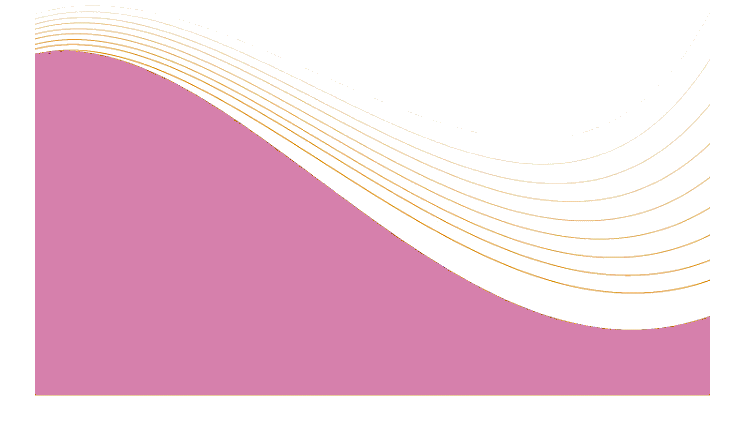 L’indice de la production industrielle, énergétique et minière base 100 en 2015 sert à mesurer l’évolution relative de la production dans les secteurs de l’industrie, des mines et de l’électricité.Cet indicateur statistique est calculé pour 5 niveaux de  des Activités Economiques (NMA) qui sont les produits, les activités, les sous-branches, les branches et les secteurs.La formule de calcul utilisée est celle de laspeyres à base et à pondérations fixes. Les pondérations des branches et des sous-branches sont calculées sur la base de la valeur ajoutée au coût des facteurs alors que celles des produits et des activités sont calculées sur la base des valeurs de la production relatives à l’année de base 2015.La collecte de l’information est effectuée auprès des administrations de tutelle et auprès d’un échantillon représentatif des entreprises industrielles par le biais d’une enquête mensuelle permanente.Le champ de l’indice de la production couvre les principales entreprises exerçant dans les secteurs de l’industrie, de l’énergie et des mines. En effet, 585 entreprises sont touchées mensuellement par l’enquête directe. Par ailleurs, en ce qui concerne les entreprises énergétiques et minières et les autres unités industrielles telles les minoteries, les sucreries et les cimenteries, les statistiques sous produites de la production sont collectées auprès des administrations de tutelle.Les entreprises retenues pour le calcul de cet indice de volume ont été sélectionnées selon l’importance de la valeur de leur production. C’est ainsi que l’essentiel de la production industrielle, et toute la production minière et énergétique sont pris en considération.يهدف الرقم الاستدلالي للإنتاج الصناعي والطاقي والمعدني لسنة الأساس 2015  إلى قياس التطور النسبي للإنتاج في قطاعات الصناعة والمعادن والكهرباء.يحسب هذا المؤشر الإحصائي على 5 مستويات بالنسبة لتصنيف الأنشطة الاقتصادية و هي المنتوجات، الأنشطة، أجزاء الفروع، الفروع والقطاعات.تستعمل طريقة لاسبير ذات الأساس و الحصص الثابتتين لحساب الرقم الاستدلالي بالنسبة للفروع وأجزاءها، وتحسب هذه الحصص على أساس القيمة المضافة الإجمالية بسعر وسائل الإنتاج، أما بالنسبة للمنتوجات والأنشطة، فإن هذه الحصص تحسب على أساس قيمة الإنتاج لسنة 2015.يتم جمع المعطيات على مستوى الإدارات الوصية وعلى مستوى عينة تمثيلية للمقاولات الصناعية عن طريق بحث على رأس كل شهر.يغطي مجال المؤشر أهم المقاولات التي تزاول في قطاعات الصناعة و الطاقة والمعادن. حيث أن 585 مقاولة يشملها البحث مباشرة كل شهر. أما بالنسبة لمقاولات الطاقة والمعادن والوحدات الصناعية الأخرى كالمطاحن، مصانع السكر ومصانع الإسمنت، تجمع إحصائيات الإنتاج من لدن الإدارات الوصية.  لحساب هذا الرقم الاستدلالي للحجم، تم اختيار مجموعة من المقاولات ذات الأهمية من حيث قيمة الإنتاج. ولهذا فإن أهم الإنتاج الصناعي ومجموع الإنتاج المعدني والطاقي مأخوذ بعين الاعتبار.القطاعات والفـروعVar%التغيرAnnée2021سنةAnnée2020سنةVar.%التغير4ème Trim.2021الفصل الرابع4ème Trim.2020الفصل الرابعSecteurs et branches.1 الصناعات الاستخراجية2,1141,6138,7-1,9146,2149,01. Industries extractives07. استخراج خامات معدنیة2,7100,698,00,9108,2107,207. Extraction de minerais métalliques08. الصناعات الاستخراجية الأخرى2,1143,7140,8-2,1148,1151,208. Autres industries extractives.2 الصناعات التحویلیة باستثناء تكرير النفط 6,7113,2106,15,1121,6115,72. Industrie manufacturière hors  raffinage de pétrole10. صناعة المواد الغذائية6,7125,5117,611,2126,9114,110. Industries alimentaires11. صناعة المشروبات1,693,491,9-4,5117,9123,511. Fabrication de boissons12. تصنيع منتجات التبغ1,396,795,50,6101,8101,212. Fabrication de produits à base de  Tabac13. صناعة النسیج12,290,981,05,296,491,613. Fabrication de textiles14. صناعة الملابس12,598,087,19,291,283,514. Industrie de l'habillement15. صناعة الجلد والأحذیة10,664,658,40,058,958,915. Industrie du cuir et de la chaussure16. نجارة الخشب وصنع منتجات من الخشب والفلین19,685,371,321,3110,090,716.Travail du bois et fabrication d'articles en bois et en liège.17. صناعة الورق والورق المقوى6,2122,9115,76,6125,0117,317. Industrie du papier et du carton18. طباعة نسخ التسجيلات9,6109,599,96,7123,1115,418. Imprimerie et reproductiond'enregistrements20. صناعة كیماوية0,1147,8147,6-2,3145,8149,220. Industrie chimique21. الصناعة الصیدلانیة5,8115,5109,2-0,6118,4119,121. Industrie pharmaceutique22. صنع منتجات من المطاط والبلاستیك22,8121,999,38,1125,1115,722. Fabrication de produits encaoutchouc et en plastique23. صنع منتجات أخرى غیر معدنیة10,5100,190,65,7109,6103,723. Fabrication d'autres produitsminéraux non métalliques24. التعدین16,591,278,30,5107,1106,624. Métallurgie25. صناعة منتجات معدنیة23,095,777,851,5146,596,725. Fabrication de produits métalliques26. صنع تجهیزات معلوماتیة ومنتجات إلكترونیة وبصریة-9,982,992,0-19,376,694,926. Fabrication de produitsinformatiques, électroniques et optiques27. صنع الأجهزة الكهربائیة18,9107,490,31,0115,9114,727. Fabrication d’équipements électriques28. صنع آلات وتجهیزات غیر المصنفة في موضع أخر15,7115,699,9-2,3129,6132,728. Fabrication de machines et équipements n.c.a.29. صناعة السيارات9,2110,6101,37,5139,9130,129. Industrie automobile30. صنع وسائل النقل الأخرى1,7113,1111,24,1121,9117,130. Fabrication d'autres matériels de transport31. صناعة الأثاث-0,385,585,82,0110,0107,831. Fabrication de meubles32. صناعات تحویلیة أخرى-6,385,390,9-13,381,994,532. Autres industries manufacturières33. إصلاح وتركيب الآلات والمعدات19,6112,193,736,0146,2107,533. Réparation et installation de machines et d’équipements3.الكهرباء6,6131,6123,47,2133,0124,13. ElectricitéI - MINES :L'indice de la production minière a enregistré au cours du quatrième trimestre 2021 une baisse de 1,9% par rapport au même trimestre de l’année précédente.Cette régression résulte de la baisse des « produits divers des industries extractives » de 2,1% et de la hausse de celui des « minerais métalliques » de 0,9%.II - ELECTRICITE :L'indice de la production de l’énergie électrique a connu au cours du quatrième trimestre 2021 une hausse de 7,2% par rapport à la même période de l’année précédente.III- INDUSTRIES  MANUFACTURIERES :L’indice de la production des industries manufacturières hors raffinage de pétrole a enregistré une hausse de 5,1% au cours du quatrième trimestre 2021 par rapport à la même période de 2020.      Cette progression résulte notamment de la hausse de l’indice de la production des « industries alimentaires » de 11,2%, de celui de la « fabrication des produits métalliques » de 51,5%, de celui de l’ « industrie automobile» de 7,5%, de celui de l’« industrie d’habillement » de 9,2%, de celui de l’« industrie du bois» de 21,3%, de celui de la « fabrication des produits en caoutchouc et en plastique » de 8,1%, de celui de la « fabrication de textiles » de 5,2%, de celui de l’« imprimerie » de 6,7%, de celui du « papier et carton » de 6,6% et de celui de la « métallurgie » de 0,5%. En revanche, l’indice de l’« industrie chimique » a enregistré une baisse de 2,3%, celui de l’« industrie électronique » de 19,3%, celui de la « fabrication de boissons » de 4,5%, celui de l’« industrie pharmaceutique » de 0,6% et celui de la « fabrication des machines et équipements » de 2,3%.  Dans ces conditions, les indices de la production de l’ensemble des secteurs sus-indiqués auront ainsi enregistré, en 2021 par rapport à 2020, une augmentation de 6,7% pour l’industrie manufacturière hors raffinage de pétrole, de 6,6% pour l’énergie électrique et de 2,1% pour les mines.I - المعــادن : سجل الرقم الاستدلالي لإنتاج المعادن خلال الفصل الرابع من سنة 1202 تراجعا قدره1,9%  مقارنة مع نفس الفصل من السنة الماضية. وذلك نتيجة الانخفاض المسجل في "المنتوجات المختلفــة للصناعـات الاستخراجيـة" ب 2,1% والارتفاع المسجل في "المعادن الحديدية " ب 0,9%  .II - الكهـربــاء : عرف الرقم الاستدلالي لإنتاج الطاقة الكهربائية خلال الفصل الرابع من سنة2021  ارتفاعا قدره7,2%   مقارنة مع نفس الفترة من السنة الماضية.III - الصناعات التحويليـة : عرف الرقم الاستدلالي لإنتاج الصناعة التحويلية باستثناء تكرير النفط ارتفاعا قدره 5,1%  خلال الفصل الرابع من سنة 2021 مقارنة مع نفس الفترة من سنة .2020ويعود هذا التطور أساسا إلى ارتفاع الإنتاج في "الصناعات الغذائية" ب 11,2% وفي "صنع منتجات معدنية"  ب 51,5% وفي "صناعة السيارات" ب 7,5% وفي "صناعة الملابس" ب 9,2% وفي "صناعة الخشب" ب 21,3% وفي "صناعة المطاط والبلاستيك" ب 8,1% وفي "صناعة النسيج" ب5,2%  وفي "الطباعة" ب 6,7% وفي "صناعة الورق والورق المقوى" ب6,6%  وفي "صناعة التعدين" ب 0,5% .وعلى العكس من ذلك، فقد تراجع الإنتاج في "الصناعة الكيماوية" ب 2,3% وفي "الصناعة الالكترونية" ب19,3%  وفي "صناعة المشروبات" ب 4,5% وفي "الصناعة الصيدلانية" ب  0,6%وفي "صناعة الآلات والتجهيزات" ب 2,3%.وبهذا، تكون الأرقام الاستدلالية للإنتاج للقطاعات المشار إليها أعلاه، قد سجلت خلال سنة 2021 مقارنة مع 2020 ارتفاعا يقدر ب 6,7% بالنسبة للصناعة التحويلية باستثناء تكرير النفط وب 6,6% بالنسبة للطاقة الكهربائية و ب 2,1%  بالنسبة للمعادن.البيـانــاتVar%التغيرAnnée2021سنةAnnée2020سنةVar.%التغير4ème Trim.2021الفصل الرابع4ème Trim.2020الفصل الرابعLibellé.1 الصناعات الاستخراجية2,1141,6138,7-1,9146,2149,01. Industries extractives.07 استخراج خامات معدنیة2,7100,698,00,9108,2107,207. Extraction de minerais  métalliques.071 استخراج خامات الحديد5,8108,7102,73,7129,9125,3071. Extraction de minerais de fer.072 استخراج معدنیة غير الحديدية2,6100,598,00,9108,1107,1072. Extraction de minerais de métaux  non ferreux.08 صناعات إستخراجیة أخرى2,1143,7140,8-2,1148,1151,208. Autres industries extractives.081 إستخراج الأحجار والرمل والصلصال6,5103,196,83,997,693,9081. Extraction de pierres, de sables et  d’argiles.082 إستخراج الفوسفاط الطبیعي1,8145,1142,5-2,2148,6152,0082. Phosphates.089 إستخراج معادن غیر مصنفة في موضع آخر6,9115,2107,83,9145,1139,7089. Activités extractives  N.C.A..2 الصناعات التحویلیة باستثناء تكرير النفط 6,7113,2106,15,1121,6115,72. Industrie manufacturière hors raffinage de pétrole.10 صناعات غذائیة6,7125,5117,611,2126,9114,110. Industries alimentaires.101 تحویل وحفظ اللحوم وإعداد منتجات من اللحوم-10,387,597,5-1,694,796,2101. Transformation et conservation de    la viande et préparation de produits à   base de viande.102 تحویل وحفظ الأسماك والقشریات والرخویات13,6155,9137,227,9158,5123,9102. Transformation et conservation de poissons, de crustacés et de mollusques.103 تحویل وحفظ الفواكه والخضر8,6122,3112,68,7118,4108,9103. Transformation et conservation de  fruits et légumes.104 صناعة الزيوت والدهون النباتية والحيوانية0,9113,0112,03,4114110,3104. Fabrication d’huiles et graisses   végétales et animales.105 صناعة منتجات الحلیب2,5112,7110,01,8108,4106,5105. Fabrication de produits laitiers.106 تحویل الحبوب، صنع المنتجات النشویة32,4125,194,524,2113,091,0106. Travail des grains; fabrication de  produits amylases107. صناعة منتجات المخابز و الحلویات والعجین الغذائي2,2105,9103,62,7123,7120,5107. Fabrication de produits de  boulangerie-pâtisserie et de pâtes  alimentairesالبيـانــاتVar%التغيرAnnée2021سنةAnnée2020سنةVar.%التغير4ème Trim.2021الفصل الرابع4ème Trim.2020الفصل الرابعLibellé.108 صناعة منتجات غذائیة أخرى-2,8150,5154,96,5160,4150,6108. Fabrication d'autres produits alimentaires.109 صناعة العلف الحيواني-2,0108,5110,7-1,9105,8107,9109. Fabrication d'aliments pour animaux.11 صناعة المشروبات1,693,491,9-4,5117,9123,511. Fabrication de boissons110. صناعة المشروبات1,693,491,9-4,5117,9123,5110. Fabrication de boissons.12 صناعة منتجات التبغ1,396,795,50,6101,8101,212. Fabrication de produits à base de tabac.120 صناعة منتجات التبغ1,396,795,50,6101,8101,2120. Fabrication de produits à base de tabac.13 صناعة النسیج12,290,981,05,296,491,613. Fabrication de textiles.131 تحضير ألياف النسيج والغزل8,895,487,7-7,0107,1115,2131. Préparation de fibres textiles et filature .132النسيج22,784,869,124,997,978,4132. Tissage .133تعزيز النسيج3,786,082,94,074,671,7133. Ennoblissement textile.134 صناعة الزرابي والموكیت6,4179,8169,01,2210,8208,4134. Fabrication de tapis et moquettes.139 صناعة منسوجات أخرى12,186,176,8-2,785,988,3139. Fabrication d'autres textiles.14 صناعة الملابس12,598,087,19,291,283,514. Industrie de l'habillement.141 صناعة الملابس، عدا الملابس المصنوعة من الفرو12,399,488,59,592,384,3141. Fabrication de vêtements, autres qu'en fourrure.143 صناعة منتجات من الأقمشة المزردّة14,975,465,63,073,171,0143. Fabrication d'articles à mailles.15 صناعة الجلد والأحذیة 10,664,658,40,058,958,915. Industrie du cuir et de la chaussure .151 تهیئة الجلود ودباغتها، تحضیر وصباغة الفرو، صنع لوازم السفر4,760,257,57,764,259,6151. Apprêt et tannage des cuirs; préparation et teinture des fourrures; fabrication d'articles de voyage152. صناعة الأحذية12,165,758,6-1,557,858,7152. Fabrication de chaussures16. نجارة الخشب وصنع منتجات من الخشب والفلین19,685,371,321,3110,090,716. Travail du bois et fabrication d'articles en bois et en liègeالبيـانــاتVar%التغيرAnnée2021سنةAnnée2020سنةVar.%التغير4ème Trim.2021الفصل الرابع4ème Trim.2020الفصل الرابعLibellé161. نجارة الخشب 14,257,850,60,557,256,9161. Sciage et rabotage du bois162. صناعة الخشب والفلين والأدوات والقطع المعدنية19,987,873,222,4114,893,8162. Fabrication d'articles en bois, liège, vannerie et sparterie17. صناعة الورق والورق المقوى6,2122,9115,76,6125,0117,317. Industrie du papier et du carton171. صناعة عجین الورق و الورق والورق المقوى-0,4115,8116,3-0,1108,1108,2171. Fabrication de pâte à papier, de papier et de carton172. صناعة منتجات من الورق والورق المقوى7,2123,9115,67,4127,4118,6172. Fabrication d'articles en papier ou en carton18. الطباعة ونسخ التسجیلات9,6109,599,96,7123,1115,418. Imprimerie et reproduction d'enregistrements181. الطباعة والخدمات ذات الصلة9,6109,599,96,7123,1115,4181. Imprimerie et services annexes20. صناعة كیماویة0,1147,8147,6-2,3145,8149,220. Industrie chimique201.صناعة المواد الكيميائية الأساسية -0,1161,2161,4-3,2158,2163,4201. Fabrication de produits chimiques de base202. صناعة المبیدات والمنتجات الكیماویة الزراعیة  الأخرى6,7214,1200,6-14,2416,6485,6202. Fabrication de pesticides et d’autres produits agrochimiques203. صناعة الصباغة والبرنیق والحبر والصمغ10,6107,397,017,2113,997,2203. Fabrication de peintures, vernis, encres et mastics204 . صناعة الصابون والعطور و مواد التنظیف-7,288,795,6-1,381,983,0204. Fabrication de savons, de produits d'entretien et de parfums205. صناعة مواد كیماویة أخرى7,3110,1102,6-17,596,4116,8205. Fabrication d'autres produits chimiques21. الصناعة الصیدلانیة5,8115,5109,2-0,6118,4119,121. Industrie pharmaceutique212. صناعة مستحضرات صیدلانیة5,8115,5109,2-0,6118,4119,1212. Fabrication de préparations pharmaceutiques22. صناعة منتجات المطاط والبلاستيك22,8121,999,38,1125,1115,722. Fabrication de produits en caoutchouc et en plastique221. صناعة منتجات المطاط44,5285,9197,931,8368,9279,8221. Fabrication de produits en caoutchouc222. صناعة المنتجات البلاستيكية18,9107,890,72,5104,0101,5222. Fabrication  de produits en plastiqueالبيـانــاتVar%التغيرAnnée2021سنةAnnée2020سنةVar.%التغير4ème Trim.2021الفصل الرابع4ème Trim.2020الفصل الرابعLibellé23. صناعة منتجات أخرى غیر معدنیة10,5100,190,65,7109,6103,723.  Fabrication d'autres produits minéraux non métalliques231. صناعة الزجاج ومنتجات من الزجاج7,5168,5156,811,7184,5165,2231. Fabrication de verre et d'articles en verre232. صناعة منتجات خزفیة مقاومة للحرارة227,6368,5112,599,2296,4148,8232.  Fabrication de produits réfractaires233. صناعة مواد البناء من الطین المعد16,9117,0100,119,1211,2177,3233.  Fabrication de matériaux de construction en terre cuite234. صناعة منتجات خزفیة أخرى10,1101,892,51,6100,799,1234. Fabrication d'autres produits en céramique et en porcelaine235. صناعة الأسمنت والجیر والجبس13,598,486,74,3105,2100,9235. Fabrication de ciment, chaux et plâtre236. صناعة الخرسانة والأسمنت أو الجبس-6,077,782,70,563,963,6236. Fabrication d'ouvrages en béton, en ciment ou en plâtre237. قطع وتشكیل الحجر وإعداده للإستعمال-1,8109,4111,4-0,3117,0117,4237. Taille, flaconnage et finissage de pierres239. صناعة المنتجات الكاشطة والمنتجات المعدنية غير المعدنية-17,5100,4121,7-12,8137,7158,0239. Fabrication de produits abrasifs et de produits minéraux non métalliques n.c.a.24. المعادن16,591,278,30,5107,1106,624. Métallurgie241. صناعة الحدید12,796,485,5-11,2106,2119,6241. Sidérurgie242. تصنيع الأنابيب والقضبان الجوفاء وإكسسوارات من الفولاذ57,9110,469,971,1131,476,8242. Fabrication de tubes, tuyaux, profiles creux et accessoires correspondants en acier243. تصنيع منتجات أخرى من التحویل الأولي للفولاذ8,790,182,910,1117,4106,6243. Fabrication d'autres produits de première transformation de l'acier244. إنتاج المعادن النفیسة وغيرها من المعادن غير الحديدية18,772,461,020,9103,185,3244. Production de métaux précieux et d'autres métaux non ferreux245. تذویب المعادن23,065,853,537,982,960,1245. Fonderie 25. صناعة المنتجات المعدنية، باستثناء الآلات والمعدات23,095,777,851,5146,596,725. Fabrication de produits métalliques, à l’exception des machines et des équipements251. صناعة العناصر المعدنية للبناء34,197,272,589,4201,3106,3251. Fabrication d'éléments en métal pour la construction252. صناعة الخزانات والصهاريج والحاويات المعدنية-8,749,153,80,039,539,5252 .Fabrication de réservoirs, citernes et conteneurs métalliquesالبيـانــاتVar%التغيرAnnée2021سنةAnnée2020سنةVar.%التغير4ème Trim.2021الفصل الرابع4ème Trim.2020الفصل الرابعLibellé255. سبك المعادن و طرقها ورشمها و تعدین المساحیق1,155,855,20,051,851,8255. Forge, emboutissage, estampage;  métallurgie des poudres256. معالجة وتغلیف المعادن وأشغال صناعیة19,4112,694,34,4124,5119,3256. Traitement et revêtement des métaux; usinage257. صناعة السكاكين والمعدات الیدویة والأدوات المعدنیة الأخرى90,9218,4114,459,5253,4158,9257. Fabrication de coutellerie, d'outillage et de quincaillerie259. صناعة منتجات معدنیة أخرى7,6107,299,6-9,288,697,6259. Fabrication d'autres ouvrages en métaux26. تصنيع منتجات الكمبيوتر والإلكترونيات والبصرية-9,982,992,0-19,376,694,926. Fabrication de produits informatiques, électroniques et optiques261. صناعة مكونات وبطاقات إلكترونیة-10,283,292,6-21,576,897,8261. Fabrication de composants et cartes électroniques265. صناعة أدوات القياس والتجارب والملاحة وصنع الساعات-8,581,689,2-8,276,082,8265. Fabrication d'instruments et d'appareils de mesure, d'essai et de navigation; horlogerie27. صناعة الأجهزة الكهربائیة18,9107,490,31,0115,9114,727. Fabrication d'équipements électriques271. صناعة المحركات والمولدات والمحوّلات الكهربائیة وأجهزة التوزیع28,2104,981,825,3125,099,8271. Fabrication de moteurs, génératrices et transformateurs électriques et de matériel de distribution272. صناعة البطاريات والمراكم الكهربائیة56,6139,489,022,7168,8137,6272. Fabrication de piles et d'accumulateurs électriques273. صناعة الأسلاك والكبلات وصنع أجهزة التركیب الكهربائیة32,8125,494,46,4137,5129,2273. Fabrication de fils et câbles et de matériel d'installation électrique274. صناعة أجهزة الإنارة الكهربائیة1,851,850,9-12,462,271,0274. Fabrication d'appareils d'éclairage électrique275. صناعة الأجهزة المنزلية27,5109,585,92,878,476,3275. Fabrication d'appareils ménagers279. صناعة المعدات الكهربائية الأخرى-18,477,795,2-23,480,4105,0279. Fabrication d'autres matériels électriques28. صناعة الآلات والمعدات15,7115,699,9-2,3129,6132,728. Fabrication de machines et équipements 281. صناعة آلات متعددة الاستعمال1,186,285,3-4,883,487,6281. Fabrication de machines d'usage général282. تصنيع آلات أخرى متعددة الاستعمال25,3138,7110,72,1161,7158,4282 .Fabrication d'autres machines d'usage général283. صناعة الآلات الفلاحیة والغابویة11,5106,595,5-14,7122,2143,2283. Fabrication de machines agricoles et forestièresالبيـانــاتVar%التغيرAnnée2021سنةAnnée2020سنةVar.%التغير4ème Trim.2021الفصل الرابع4ème Trim.2020الفصل الرابعLibellé284. صناعة آلات تشكیل المعادن والأدوات الآلیة-1,679,080,37,682,276,4284. Fabrication de machines deformage des métaux et demachines-outils289. صناعة آلات أخرى ذات الاستعمال المحدد-16,974,589,7-10,272,080,2289. Fabrication d'autresmachines d'usage spécifique29. صناعة السيارات9,2110,6101,37,5139,9130,129. Industrie automobile291. بناء عربات ذات محرك-3,389,592,6-6,3111,9119,4291. Construction de véhiculesautomobiles292. صناعة ھیاكل السیارات والمقطورات42,3130,691,824,0121,397,8292. Fabrication de carrosserieset remorques293. صناعة أجزاء وتوابع السیارات26,2175,7139,234,4254,6189,5293. Fabrication d'équipementsautomobiles30. صناعة وسائل النقل الأخرى1,7113,1111,24,1121,9117,130 .Fabrication d'autres matériels de transport303. صناعة الطائرات و المركبات الفضائیة2,0117,5115,25,6125,6118,9303. Construction aéronautiqueset spatiale309. صناعة وسائل النقل-1,075,576,3-11,290,3101,7309. Fabrication de matériels detransport31. صناعة الأثاث-0,385,585,82,0110,0107,831. Fabrication de meubles310. صناعة الأثاث-0,385,585,82,0110,0107,8310. Fabrication de meubles32. صناعات تحویلیة أخرى-6,385,391,0-13,381,994,532.  Autres industriesmanufacturières321. صناعة المجوهرات و الحليّ والأدوات المماثلة-14,574,086,6-28,074,2103,0321. Fabrication d’articles dejoaillerie, bijouterie et articlessimilaires324. صناعة الألعاب واللعب11,096,586,935,688,064,9324. Fabrication de jeux et jouetsالبيـانــاتVar%التغيرAnnée2021سنةAnnée2020سنةVar.%التغير4ème Trim.2021الفصل الرابع4ème Trim.2020الفصل الرابعLibellé325. صناعة الأدوات والمستلزمات المستعملة في المجال الطبي وفي طب الأسنان0,996,395,40,058,058,0325. Fabrication d'instruments et de fournitures à usage médical et dentaire329. صناعات تحویلیة غیر مصنفة-2,295,397,4-3,1101,2104,4329. Activités manufacturières n.c.a.33. إصلاح وتركيب الآلات والمعدات19,6112,193,736,0146,2107,533. Réparation et installation de machines et d'équipements331. إصلاح مركبات معدنیة وإصلاح الآلات والمعدات19,6112,193,736,0146,2107,5331. Réparation d'ouvrages en métaux, de machines et d'équipements3.الكهرباء6,6131,6123,47,2133,0124,13. Electricité